АКТ № 000 от 19 мая 2024 г.
приемки-сдачи оказанных услуг        Мы, нижеподписавшиеся, Кураев Максим Николаевич представитель ИСПОЛНИТЕЛЯ, с одной стороны и                 представитель ЗАКАЗЧИКА с другой стороны, составили настоящий акт в том, что ИСПОЛНИТЕЛЬ оказал и сдал, а ЗАКАЗЧИК принял следующие услуги:
Сумма прописью: девятьсот девяносто девять рублей 00 копеек. НДС не облагается.Услуги оказаны в полном объеме, в установленные сроки и с надлежащим качеством. Стороны претензий друг к другу не имеют.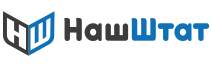 Телефон: +7 (474) 256-32-13Email: lipetsk@our-staff.ruСайт: lipetsk.our-staff.ruНаименованиеЕд. изм.Кол-воЦенаСумма12345Тестовый заказ 2024-05-19Тест1999,00999,00        Итого:        Итого:        Итого:        Итого:999,00Исполнитель: ИП Кураев Максим Николаевич
Адрес: 398002, г Липецк, ул. Шевченко, д,7. кв.236
Расчетный счет: 40802810601500115861
Кор. счет: 30101810745374525104
Банк: ООО "Банк Точка"
ИНН: 482502115650
КПП: 
БИК: 044525104Заказчик: Название заказчика
Адрес: 
Расчетный счет: 
Кор. счет: Банк: ИНН: 
КПП: БИК: 